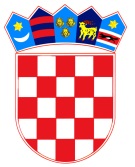 R E P U B L I K A   H R V A T S K ADUBROVAČKO-NERETVANSKA ŽUPANIJA                    GRAD DUBROVNIK                      G r a d o n a č e l n i k KLASA: 630-01/20-01/01URBROJ: 2117/01-01-20-02Dubrovnik, 15. siječnja 2020. Na temelju članka 48. Zakona o lokalnoj i područnoj (regionalnoj) samoupravi („Narodne novine“, broj 33/01, 60/01, 129/05, 109/07, 125/08, 36/09, 150/11, 144/12, 19/13, 137/15 i 123/17) i članka 41. Statuta Grada Dubrovnika („Službeni glasnik Grada Dubrovnika“, broj 4/09, 6/10, 3/11, 14/12, 5/13, 6/13 – pročišćeni tekst, 9/15 i 5/18), gradonačelnik Grada Dubrovnika donio je  Z A K L J U Č A K1.	Utvrđuje se Prijedlog zaključka o prihvaćanju Financijskog izvješća o radu Zajednice tehničke kulture Grada Dubrovnika za 2019. g i dostavlja Gradskom vijeću Grada Dubrovnika na raspravu i donošenje.2.	Izvjestitelj o ovom predmetu bit će Dživo Brčić, pročelnik Upravnog odjela za obrazovanje, šport, socijalnu skrb i civilno društvo Grada Dubrovnika.									Gradonačelnik:									Mato FrankovićDostaviti:Gradsko vijeće Grada DubrovnikaUpravni odjel za obrazovanje, šport, socijalnuskrb i civilno društvo, ovdjeUpravni odjel za poslove gradonačelnika, ovdjePismohranaR E P U B L I K A   H R V A T S K ADUBROVAČKO-NERETVANSKA ŽUPANIJA                    GRAD DUBROVNIK                      Upravni odjel za obrazovanje, šport, socijalnu skrb i civilno društvoKLASA: 630-01/20-01/01URBROJ: 2117/01-05-20-01Dubrovnik, 15. siječnja 2020. GRADONAČELNIKMato FrankovićPredmet:  	Financijsko izvješće o radu Zajednice tehničke kulture Grada Dubrovnika za 2019.  U prilogu Vam dostavljamo Financijsko izvješće o radu Zajednice tehničke kulture Grada Dubrovnika za 2019. g. Naime, Zajednica tehničke kulture postupajući sukladno svojim zakonskim ovlastima i obvezama  u zadanom roku dostavila je Financijsko izvješće o radu Zajednice tehničke kulture Grada Dubrovnika za 2019.Uvidom u predmetno izvješće razvidno je da je Zajednica tehničke kulture Grada Dubrovnika provodila programe prema donesenom Programu javnih potreba u tehničkoj kulturi Grada Dubrovnika za 2019.g.  i sukladno  Proračunu Grada Dubrovnika za 2019. godinu.Shodno navedenom molimo gradonačelnika da donese slijedeći:Z A K L J U Č A KUtvrđuje se Prijedlog zaključka o prihvaćanju Financijskog izvješća o radu Zajednice tehničke kulture Grada Dubrovnika za 2019. g i dostavlja Gradskom vijeću Grada Dubrovnika na raspravu i donošenje.Izvjestitelj o ovom predmetu bit će Dživo Brčić, pročelnik Upravnog odjela za obrazovanje, šport, socijalnu skrb i civilno društvo Grada Dubrovnika.PRIVITAK:Financijsko izvješće o radu Zajednice tehničke kulture Grada Dubrovnika za 2019.  S poštovanjem,Dživo Brčić, prof.pročelnikGradsko vijeće KLASA:  URBROJ: Dubrovnik, Na temelju članka 32. Statuta Grada Dubrovnika(„Službeni glasnik Grada Dubrovnika“, broj 4/09, 6/10, 3/11, 14/12, 5/13, 6/13 – pročišćeni tekst, 9/15 i 5/18), Gradsko vijeće Grada Dubrovnika na ……… sjednici, održanoj…………… 2020. donijelo jeZ A K L J U Č A KPrihvaća se Financijsko izvješće o radu Zajednice tehničke kulture Grada Dubrovnika za 2019. Financijsko izvješće o radu Zajednice tehničke kulture Grada Dubrovnika za 2019. čini sastavni dio ovoga zaključka.                                                                             Predsjednik Gradskog vijeća mr.sc. Marko PotrebicaZAJEDNICA TEHNIČKE KULTURE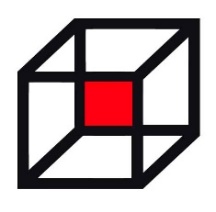 GRADA DUBROVNIKABranitelja Dubrovnika 41, 20 000 Dubrovnik, HrvatskaM.B. 01189204 • OIB 92887282415 • IBAN: HR12 2407 0001 1000 2348 7FINANCIJSKO IZVJEŠĆE O RADUZAJEDNICE TEHNIČKE KULTUREGRADA DUBROVNIKA ZA 2019.G.FINANCIJSKO IZVJEŠĆE ZAJEDNICE TEHNIČKE KULTURE GRADA DUBROVNIKA 2019.god.* Rapodjela programske pričuve odlukom Povjerenstva za ocjenjivanje projekata, programa i manifestacija u području javnih potreba u tehničkoj kulturi Grada Dubrovnika za 2019. godinu u sastavu Ivan Maslać, Dinko Mandić, Dubravka Tullio, Nives Radović i Stjepan Ćavar:Red. br.OPISOPISPLANIRANOOSTVARENO1.PRIHODIPRIHODI784.900,00784.900,001.1.(8063001) Sredstva iz gradskog proračuna - djetanost zajednice(8063001) Sredstva iz gradskog proračuna - djetanost zajednice352.700,00352.700,001.2.(8063002) Sredstva iz gradskog proračuna - djelatnost udruga tehničke kulture i posebni programi(8063002) Sredstva iz gradskog proračuna - djelatnost udruga tehničke kulture i posebni programi432.200,00432.200,002.RASHODIRASHODI784.900,00784.900,002.1.Djelatnost Zajednice tehničke kultureDjelatnost Zajednice tehničke kulture352.700,00352.700,002.2.Djelatnost udruga tehničke kulture i posebni programiDjelatnost udruga tehničke kulture i posebni programi432.200,00432.200,002.2.1.Djetalnost udruga tehničke kultureDjetalnost udruga tehničke kulture350.000,00350.000,002.2.1.1.AERO KLUB DUBROVNIKTRENAŽNI LETOVI PILOTA AVIONA     14.650,00      14.650,00 2.2.1.2.AERO KLUB NIMBUSGODIŠNJI REDOVNI PROGRAM AEROKLUBA NIMBUS     14.650,00      14.650,00 2.2.1.3.AERO KLUB NIMBUSMAKETARSTVO I ZRAKOPLOVNA BAŠTINA     15.550,00      15.550,00 2.2.1.4.AERO KLUB NIMBUSPADOBRANSTVO I PARAJEDRILIČARSTVO U DUBROVNIKU     15.340,00      15.340,00 2.2.1.5.AUDIOVIZUALNI CENTAR DUBROVNIKDVODNEVNI FESTIVAL: "REVITALIZACIJA VINILA"     11.640,00      11.640,00 2.2.1.6.AUDIOVIZUALNI CENTAR DUBROVNIKEKSPERIMETNALNI AUDIOVIZUALNI URADAK / PROJEKT "VERZIJA 12"     12.110,00      12.110,00 2.2.1.7.AUDIOVIZUALNI CENTAR DUBROVNIKGODIŠNJI PROGRAM UDRUGE - "INTERDISCIPLINART"     13.050,00      13.050,00 2.2.1.8.CENTAR TEHNIČKE KULTURE DUBROVNIKLEGO EDUKACIJA "OBNOVLJIVI IZVORI ENERGIJE 2019"     14.250,00      14.250,00 2.2.1.9.DRUŠTVO BRODOMODELARA ARGOSY1. ŠKOLA BRODOMODELARSTVA     13.300,00      13.300,00 2.2.1.10.DRUŠTVO BRODOMODELARA ARGOSYDRŽAVNO NATJECANJE BRODOMAKETARA I POSJETA POMORSKIM MUZEJIMA. REKONSTRUKCIJA I IZRADA DUBROVAČKIH POVIJESNIH BRODOVA.     11.990,00      11.990,00 2.2.1.11.DRUŠTVO PEDAGOGA TEHNIČKE KULTURE DNŽMODELARSKA LIGA 2019     16.230,00      16.230,00 2.2.1.12.DRUŠTVO PEDAGOGA TEHNIČKE KULTURE DNŽTEHNIČKA 2019A     14.410,00      14.410,00 2.2.1.13.FOTOKLUB MARIN GETALDIĆFOTOTEČAJ MAKRORADIONICE        6.840,00         6.840,00 2.2.1.14.FOTOKLUB MARIN GETALDIĆMOJ OSJEĆAJ ZA MORE     13.630,00      13.630,00 2.2.1.15.HRVATSKO PLANINARSKO DRUŠTVO SNIJEŽNICAPLANINARSKE ŠKOLE 2019. - PROMICANJE ZDRAVOG I AKTIVNOG NAČINA ŽIVOTA     13.980,00      13.980,00 2.2.1.16.INFORMATIČKI KLUB FUTURACENTAR ROBOTIKE     15.800,00      15.800,00 2.2.1.17.INFORMATIČKI KLUB FUTURALEMIONICA     14.950,00      14.950,00 2.2.1.18.INFORMATIČKI KLUB FUTURALIGA PROGRAMIRANJA     15.440,00      15.440,00 2.2.1.19.MODELARSKI INSTITUT NAVE DUMNISMODELARI - UMREŽIMO S(V)E     15.480,00      15.480,00 2.2.1.20.MODELARSKI INSTITUT NAVE DUMNISMODELARSKI CENTAR     15.780,00      15.780,00 2.2.1.21.MODELARSKI INSTITUT NAVE DUMNISPROMOCIJA DUBROVAČKOG BRODOMAKETARSTVA KROZ NATJECANJA I IZLOŽBE     14.750,00      14.750,00 2.2.1.22.RONILAČKI KLUB DUBROVNIKEKO-AKCIJE ČIŠĆENJA PODMORJA     13.020,00      13.020,00 2.2.1.23.RONILAČKI KLUB DUBROVNIKTEČAJ RONJENJA R2 HGSS     13.600,00      13.600,00 2.2.1.24.UDRUGA INOVATORA DNŽAUTOMOBIL NA SOLARNI POGON     14.380,00      14.380,00 2.2.1.25.UDRUGA INOVATORA DNŽRAZVOJ PRVOG DUROVAČKOG ELEKTRIČNOG BICIKLA "MOTUS BIKES"     15.180,00      15.180,00 2.2.2.Posebni programiPosebni programi82.200,0082.200,002.2.2.1.ROBO.DU DayROBO.DU Day20.000,0020.000,002.2.2.2.S.T.E.M promocijaS.T.E.M promocija20.000,0020.000,002.2.2.3.Godina astronomije - IAU 100!Godina astronomije - IAU 100!18.200,0018.200,002.2.2.4.Programska pričuva*Programska pričuva*24.000,0024.000,00molbu dostavljažiro računtraženi iznos u molbiodobreni iznos iz pričuveHrvatsko planinarsko društvo SniježnicaHR51248400811008484544.995,00 kn5.000,00 knAudiovizualni centar Dubrovnik (AVCD)HR79240700011003856437.453,18 kn5.650,00 knRonilački klub DubrovnikHR09240700011690010177.237,50 kn5.650,00 knInformatički klub FuturaHR51248400811008484545.000,00 kn5.000,00 knKlub mladih tehničara - Osnovna škola Marin DržićHR87248400811007212212.700,00 kn2.700,00 knUKUPNO27.385,68 kn24.000,00 kn